Dragi moji učenici,prije svega sve vas srdačno pozdravljam. Nadam se da ste dobro i da ste spremni za nove radne pobjede ovaj tjedan. Današnji zadatak je nešto manje zahtjevan od prošlotjednog kada ste imali praktičan rad. Danas ćete malo više naučiti o toplinskoj energiji goriva. Neka goriva već znate od prije a neka će vam vjerojatno biti nova- npr. nuklearno gorivo.  Ako vas zanima, potražite malo više informacija o tom gorivu na internetu. Tako ćete saznati nešto više o atomskim bombama i o Černobilu.Zadatak za danas: pročitati udžbenik od strane 60. do 65. Pogledati kratku prezentaciju o toplinskoj energiji i slajdove s nje prepisati u vašu bilježnicu.PREPISANI PLAN PLOČE POSLIKATI I POSLATI MI U PRIVATNOJ PORUCI DO 25.05.2020.MOLIM VAS DA SVOJE OBVEZE IZVRŠAVATE NA VRIJEME. NE RJEŠAVANJE OBVEZA NA VRIJEME, UTJECATI ĆE NA JEDNU OD RIJETKIH OCJENA KOJE ĆETE DOBITI U NASTAVI NA DALJINU IZ TEHNIČKE KULTURE.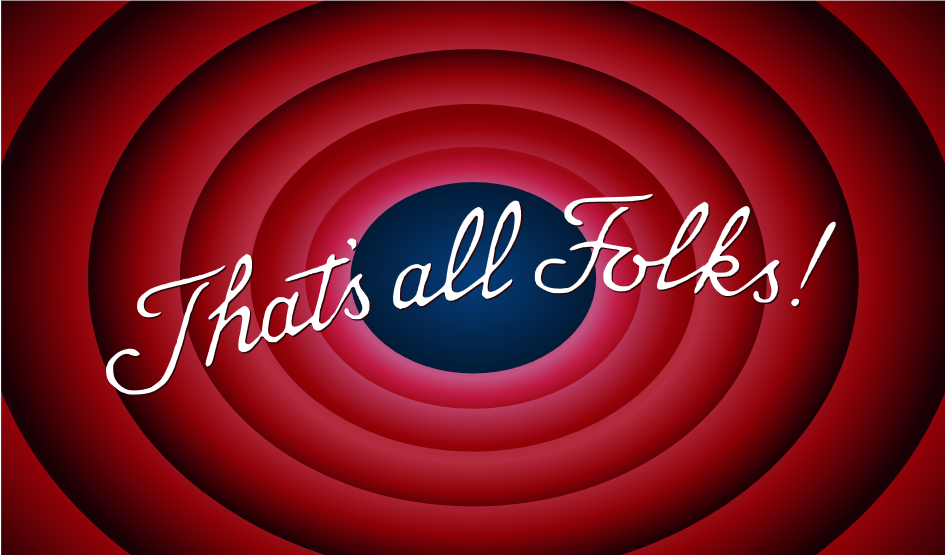 Pozdrav, vaša učiteljica